ESCOLA _________________________________DATA:_____/_____/_____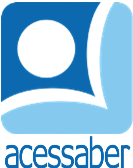 PROF:_______________________________________TURMA:___________NOME:________________________________________________________Atividade de matemática1) Arme, efetue e tire a prova real:2) Tia Maria gosta muito de ler, ela comprou um livro novo hoje. Até a hora do almoço ela já leu 56 páginas, no dia seguinte ela leu o dobro de páginas, e nos próximos 5 dias ela leu 84 páginas por dia. a) quantas páginas ela leu nos dois primeiros dias?R: b) quantas páginas ela leu nos 3 últimos dias?R: c) quantas páginas ela leu durante esta semana?R: d) qual a média de páginas lidas por dia?R: e) sabendo que o livro tem 756 páginas, quantas páginas ainda faltam para acabar de ler o livro?R: f) levando em conta a média de páginas da semana, quantos dias ainda faltam para terminar de ler o livro?R: 3) O estacionamento de um supermercado tem a capacidade para 46 motos. Sabendo que todas as vagas estão ocupadas, quantas rodas estão encostadas no chão?R: 4) Em um dia ensolarado Marcelo, Carla e Pedro foram a uma sorveteria. Os meninos pediram 2 bolas de sorvete cada um, Carla decidiu levar sorvete para sua irmã, então ela comprou o dobro da quantidade que os meninos compraram. Quantas bolas de sorvete as crianças compraram ao todo na sorveteria?R: a) 7956 : 6 = e) 4629 : 3 = b) 876 + 1476 = f) 4381 – 2474 = c) 8293 – 5296 = g) 47 x 25 = d) 509 x 7 = h) 3264 : 4 = 